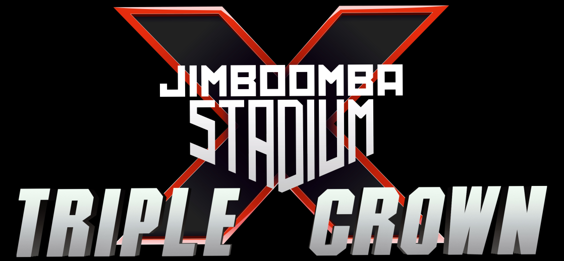 Jimboomba X Stadium Triple CrownFINAL INSTRUCTIONS 2020QueenslandAMA Dear Competitor,Hello and welcome to the Jimboomba X Triple Crown. Please find the information required for the event.This event is an OPEN meeting, and is open to all AMA membersWe will be running the event from the Supplementary Regulations and these Final Instructions.THE ONUS IS ON YOU TO ensure that your memberships is current, clear of any suspension, and all paper work is completed including self-scrutineering form and medical form.If you could please help out and try to bring copies already filled in it would be greatly appreciated.The final schedule is below.No trailers will be allowed to stay in the pit area and after unloading you must take your trailers into the parking area next to the dam.Venue information:The track is located at Johanna Street, Jimboomba (off Mount Lindsay Highway)STRICTLY NO Alcohol in the pit area.Pit tents must be secured properly.Fuel must be in appropriate containers.No open-toed shoes.Transponders: Transponders must be collected from the designated area and be fixed to your bike prior to practice. Timing this round will be via the mylaps system, and live results will be via the mylaps app. $20.00 fee is payable in cash at sign onLast Chance Qualifiers: The top 15 Riders from the overall qualifying times will go into the main, the remaining Riders will go to the last chance qualifier, with the top 5 Riders then proceeding into the main event. All others will go to the B final Please find the timetable listed below: Timetable is an approximate.  The starting times and length of sessions and races are subject to change and will be changed in the event of an incident or delay in operations.Ticket allocation as per the Supplementary Regulations – additional passes may be purchased at the Venue or by contacting the Promoter.If you have any queries please contact me Shane Fraser 0438568092Times and Events may change without further noticeAll star Riders ListSchedule Jimboomba Triple Crown 2020Schedule Jimboomba Triple Crown 2020Schedule Jimboomba Triple Crown 2020Schedule Jimboomba Triple Crown 2020Schedule Jimboomba Triple Crown 2020TimeRace NoClassDescriptionLaps/Time6:30 – 9:00 amPark up Saturday8:00 – 10:00Rider Sign on10:30 – 10:50Track Walk20 min11:00– 11:30Riders Briefing30min11:50 – 12:10Practice/ QualifyJunior Lites Up to 150 cc 2 stk/200 to 250 cc 4stk10 min /10 min12:12 – 12:32Practice/ QualifyJunior 85 / 15085 cc 2stk & 150 cc 4stk 10min / 10 min12:34– 12:54Practice/ Qualify 1All star ClassAll Powers10 min / 10 min12:56– 13:16Practice/ Qualify 2All Star ClassAll Powers10 min / 10min13:18– 13:38Track Prep / watering20 min13:38 – 13:52Freestyle Mx14 min13:54– 14:09  QualifyAll StarAll Power15 min14:11– 14:26  QualifyAll Star All Powers15 min14:28– 14:38  Qualify 2 Junior 85 / 150Up to 250 cc 2stk or 4stk10 min14:40– 14:50  Qualify 2Junior Lite Up to 250 cc 2 strk or 4 strk10 mins14:53– 15:00LCQAll StarsAll powers7 Laps15:00 – 17:00Show rides and giveawaysShow rides and giveawaysTrack Prep / wateringTrack Prep / wateringTrack Prep / wateringTrack Prep / wateringTrack Prep / watering17:00– 17:20                                        RIDER INTRO and PRAIDE LAP MONSTER TRUCK and FREESTYLE MX                                         RIDER INTRO and PRAIDE LAP MONSTER TRUCK and FREESTYLE MX                                         RIDER INTRO and PRAIDE LAP MONSTER TRUCK and FREESTYLE MX 20 mins17:30 – 17:45All Stars B Final All powers10  laps17:50– 18:10T10All Powers Top 10 shot outAll Powers20 mins18:12– 18:27Final 1Junior 85/ 15085cc 2 strk & 150 cc 4 strk10 laps18:29– 18:44Final 1Junior  LiteUp to 250 cc 2 strk  or 4 strk10 Laps18:46– 19:01Final 1All StarsAll Powers10 Laps19:03 – 19:18Final 2Junior 85 / 15085 cc 2stk & 150 cc 4stk10 Laps19;20– 19:35Final 2Junior LiteUp to 250 cc 2stk or 4stk10 Laps19:37– 19:52Final  2All StarAll powers12 Laps19:55 – 20:05Monster Truck 10 min20:05– 20:30Track Prep / Freestyle mx 25  min20:32 – 20:45Final 3Junior 85 / 150.                                          85 cc 2 stk & 150 4 stkJunior 85 / 150.                                          85 cc 2 stk & 150 4 stk10 Laps20:47– 21:00Final 3Junior Lites Up to 250 cc 2stk or 4stk10 Laps 21:02- 21:17Final 3All StarAll Powers15 Laps21.20Clear TrackClear TrackJarrod GroucottJackson RichardsonJesse MaddenBrenden HarrisonKaleb BarhamEvan HoodRobbie MarshallNoah FergusonIssac FergusonConnor TierneyBlake CobbinCohn EvansJosh LivesyZach NewsomeChandler BurnsLuke ZielinskiRicky LatimerLochie LatimerJoel EvansKyle LavercombeLiam WilsonMatthew SpenceSam LyttleNick BurkeJosh SchillingJayden McintoshThomas KellyShaun JennisonCharlie Custanzojai walkerHuge Mc KayJunior lite classKai BonningKees MortimerJack WilliamsCameron SteelCody KilpatrickKye Hannant